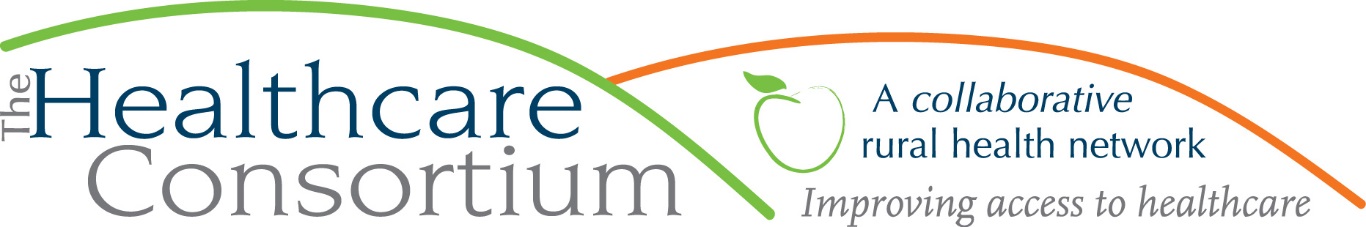 Notes from the Board of Directors Meeting of October 3, 2018Meeting occurred at Columbia-Greene Community CollegeCall to OrderThe meeting was called to order by President Robin Andrews at 2:32 pmRoll Call The following members were present at Roll Call: Robin Andrews, James Campion, Michael Cole, Robert Gibson, Chelly Hegan, Theresa Lux, Jack Mabb, Art Proper, Laurie Scott, Ken Stall, Linda Tripp. The following members were excused: PJ Keeler, Beth Schuster, Scott Thomas, John Thompson, Tina Sharpe, Sarah Sterling, Nancy Watrous.The following members were absent at Roll Call: Kevin McDonald, Jeff Rovitz.Staff members Claire Parde, Lisa Thomas, and Ashling Kelly were also present, as well as guest speaker Meg Wallingford and Columbia-Greene Community College’s Assistant Dean of Planning and Institutional Effectiveness, Casey O’Brien.Board member Jeff Rovitz entered the meeting at 2:38 p.m.PresentationClaire introduced Meg Wallingford, COO of Better Health for Northeastern New York (BHNNY), which is the sole Performing Provider System (PPS) for Columbia and Greene Counties. Meg presented a broad look at BHNNY programs, current and planned initiatives, and answered several questions from Board members.Consent AgendaThe Board considered the Board Meeting minutes of August 1st, 2018 as well as the following committee meeting minutes: Strategic Planning Committee Meeting of August 23rd, 2018; Executive Committee Meeting of September 5th, 2018; Strategic Planning Committee Meeting of September 17th, 2018; and, Governance Committee Meeting of September 24th, 2018.     Be it RESOLVED, the Board of Directors accepts the minutes/actions of the Board of Directors Meeting of August 1st, 2018 and all Committee meeting minutes.   The motion was made by Jim Campion, seconded by Laurie Scott, and unanimously approved.President’s ReportRobin presented the Disruptive Passenger Policy for the Board’s approval.Be it RESOLVED, the Board of Directors approves the Disruptive Passenger Policy. [All members may act] The motion was made by Linda Tripp, seconded by Michael Cole, and unanimously approved.Robin reported that she had recently attended a community meeting at the Won Dharma Center in Claverack. The Center has offered both the use of its meeting space and mindfulness training to interested organizations, as a way of serving the community. Potential costs weren’t discussed at that meeting, but it’s possible that they may be offered on a donation structure.Executive Director’s ReportClaire reported that the Consortium received the RHN grant for $190,000, which, while about 20% less than requested, was nevertheless one of the highest awards granted in the state. The Consortium’s RHN contract in 2017-2018 was in this amount, so it is sufficient.  Network Member SpotlightCGCC President James Campion introduced Casey O’Brien, Assistant Dean of Planning and Institutional Effectiveness, to present the Member Spotlight. During his presentation, Casey explored the intersections between the Consortium and C-GCC, including the constituency both organizations serve, and work the college is doing with other Network members.Several Board members remarked on how impressed they are with the college, its work in and connection to Human Services, and that it serves as a real ‘community’ college. Meeting Wrap-up There was brief discussion about inviting Frank Pindiak, Executive Director of St. Catherine’s Center for Children to be a guest speaker at an upcoming BOD meeting.Robin distributed Executive Director Evaluation Forms to the Board members as the meeting ended.Motion to adjourn the meeting was made by Theresa Lux. Meeting adjourned at 4:02 p.m. Respectfully Submitted,Linda Kay Tripp, Board SecretaryColumbia County Community Healthcare Consortium, Inc. Executive Director’s Report to the Board at its meeting of October 3, 2018Program UpdatesRural Health Network Program UpdateWe were advised that our contract for the period April 1, 2018 to December 31, 2018 has been approved, allowing us to voucher for first quarter expenses, which was completed in early September. Navigator Program UpdateWe have submitted a budget and work plan for the 7-month contract that begins on October 1, 2018 and ends on April 30, 2019.  Approval is STILL pending.  On August 10th, we submitted a proposal in the amount of $330,000 for the period of May 1st, 2019 through April 30, 2024. We anticipate a response to our request in early 2019.NYConnects Program UpdateThe CC Office for the Aging submitted a resolution to contract with the Healthcare Consortium for the NYConnects Program in the amount of $90,000 and we subsequently contracted with the County for that amount.  This allows us to voucher for expenses incurred since the program start date of April 1, 2018.  We have also submitted the subcontractor budget for the entire amount (~$140K); once approved, CCOFA will amend the resolution and contract.Kelly McGiffert, who has been a Navigator, became a NYConnects Information and Assistance Specialist at .8FTE effective September 4th. We are currently advertising for someone to fill her full-time Navigator position.Cancer Services Program UpdateThe Cancer Services Program has now been fully transitioned to St. Peter’s Health Partners.  The state commended us for our good job with the transition.  Taylor Wenk, who has been serving as the CSP Program Coordinator, will transition back to her roles in the NYConnects Program (.6FTE) and the NYConnects Program (.4FTE).  Susan Long, who was performing the role of CSP Data Manager at .4FTE, will separate from the agency on October 3rd. Transportation Program UpdateThe Transportation Program had a final call with the Vermont Energy Investment Corporation, or VEIC, to discuss the final report, and will pay the final installment ($9,000) on that contract shortly. The SUNY Women’s Health ProjectWe are now contracted with the SUNY Albany Research Foundation to provide a Field Coordinator to the Women’s Health Project. Kelly McGiffert started in that role at .2FTE on Thursday, September 20th. She was VERY well received by the Program Director, current Field Coordinator, and peers. Administrative UpdatesRFP for auditing servicesOur RFP for auditing services elicited seven (7) responses from the following firms:Bonadio GroupDopkins and CompanyMarvin and CompanyPKHBPFK O’Connor DaviesBharat ThakkarWest and CompanyJohn Ray and I will be reviewing the proposals and selecting five (5) to forward to the Audit Committee, which will narrow the choices to two (2) to be interviewed by John and I.  Thereafter, members of the Audit Committee, in conjunction with the Executive Committee, will make the final selection on or around November 7th.  All Independent Directors are invited to participate in the Executive Committee of November 7th. Board and Community RelationsOn Wednesday, August 22nd I facilitated a SWOT analysis for the Department of Health, which went well.  It is likely that I will continue to work with the Department on the next steps of their strategic planning effortOn Thursday, September 6th, I met with a number of partners, including CCDOH, HRHCare, and HCDI, that were convened by the Foundation for Community Health to discuss dental servicesOn Friday, September 7th, the Consortium had its staff potluck picnic at the NY Golf Park   September 13-16th, I attended the Hospital Trustees of NYS Conference by HANYS in Saratoga SpringsOn September 20th, I attended a meeting of transportation programs convened by the Foundation for Community HealthOn Friday, September 21st, we held the Consortium’s 20th Anniversary Community Block Party from 3-6 p.m. in Lower Hudson.  September 27th-28th, I attended the annual conference of the New York State Association for Rural HealthUpcoming EventsOn Thursday, October 4th, I will be one of several people from our area attending a meeting of the Law Enforcement Assisted Diversion Program in AlbanyOn Friday, October 12th, I will be attending the semi-annual meeting of the NYSHealth Foundation’s Community Advisory Committee meeting in NYCOn Thursday, October 25th I will be addressing the Greenport Seniors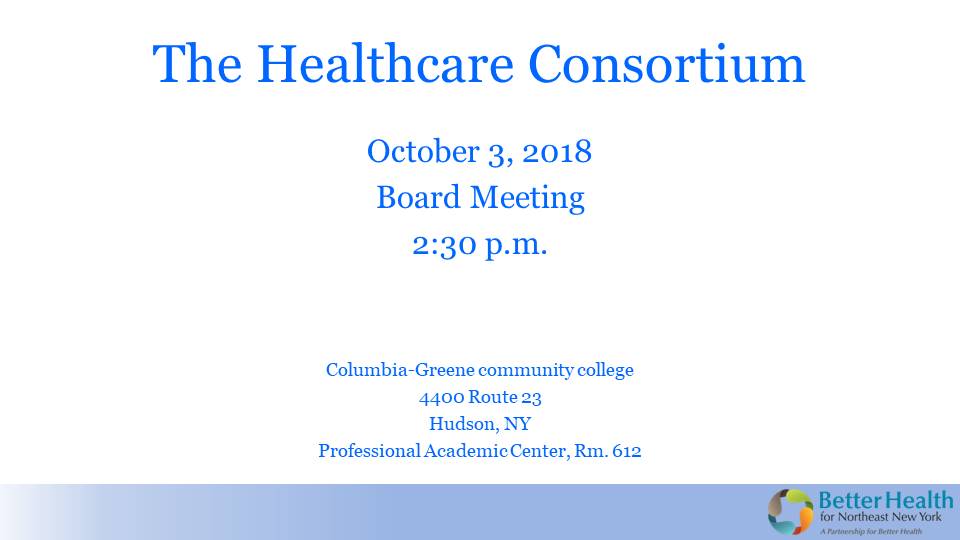 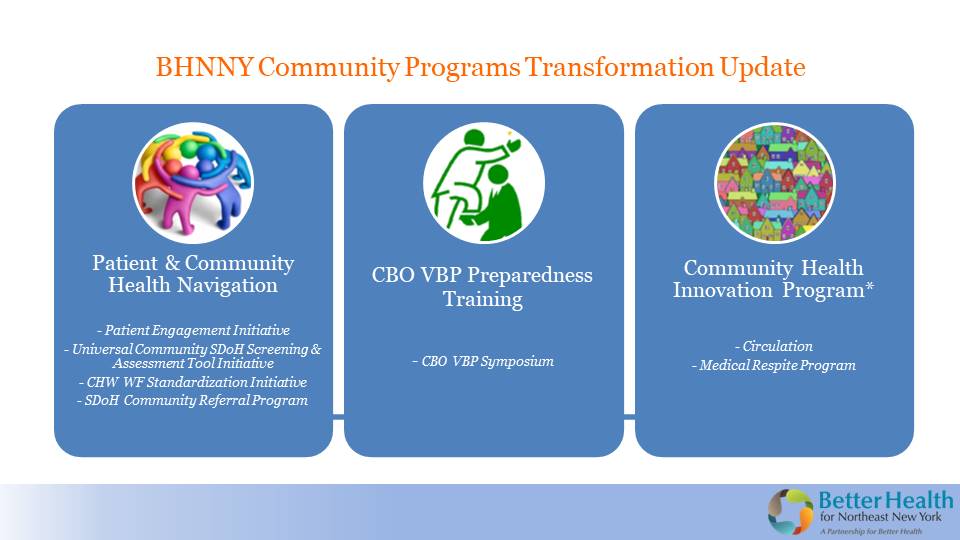 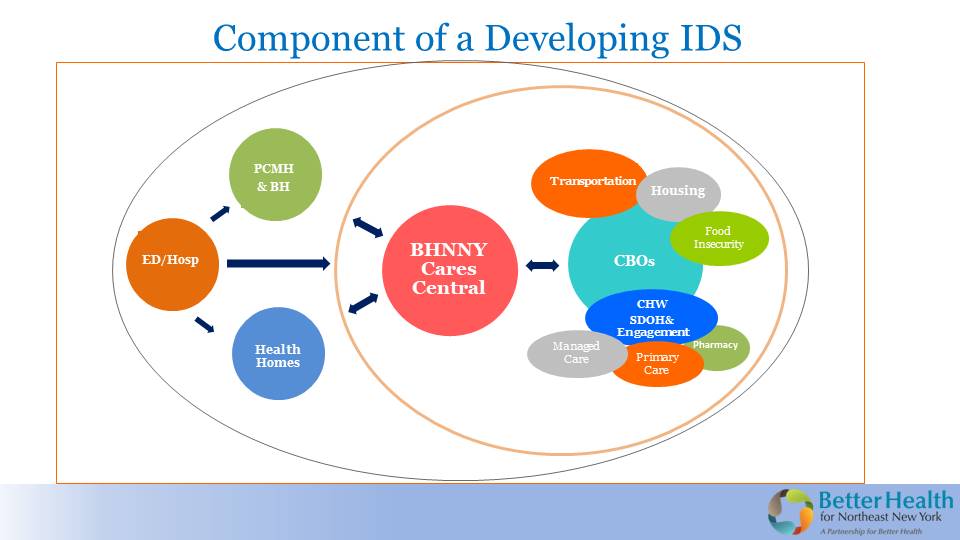 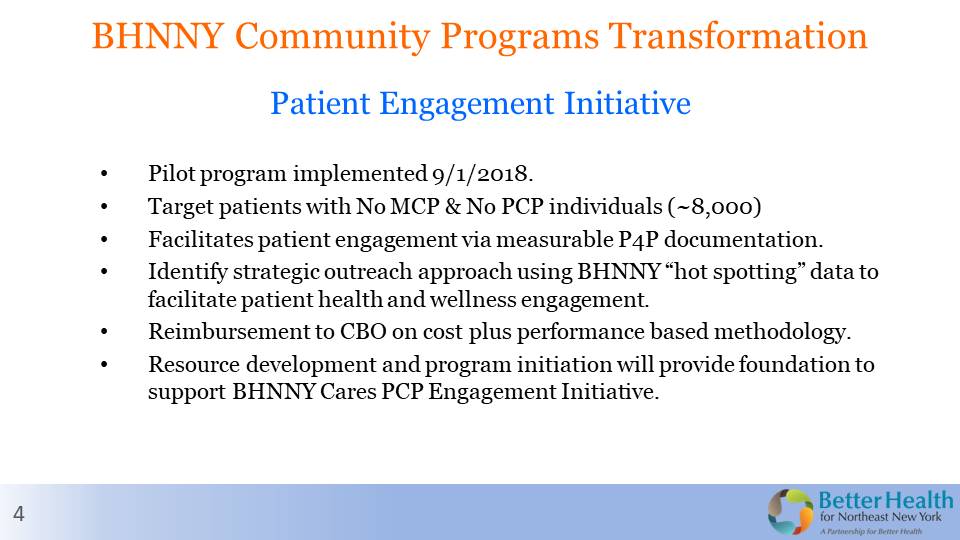 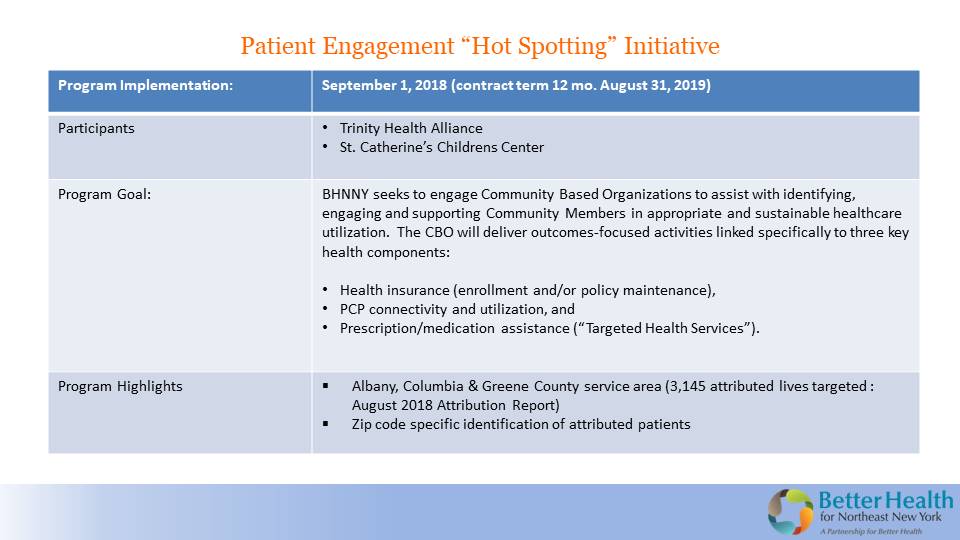 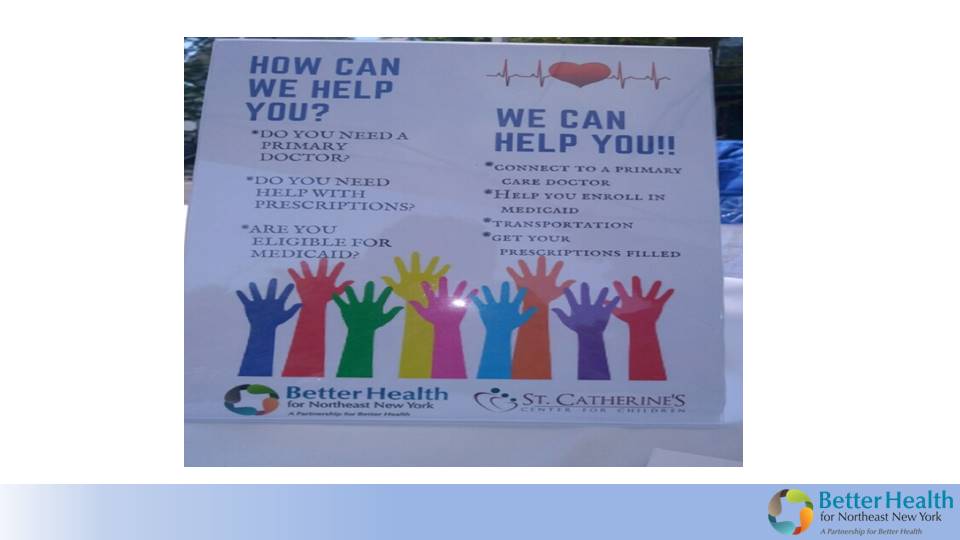 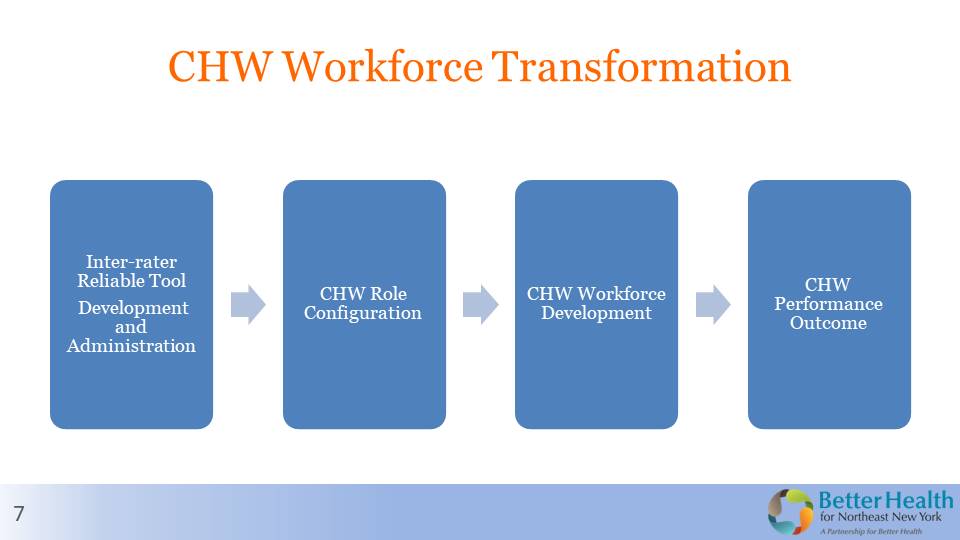 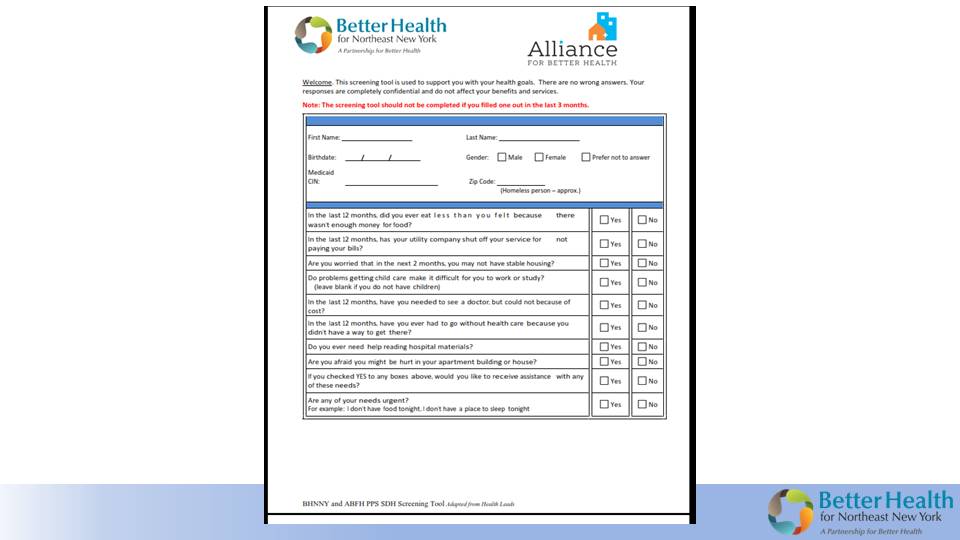 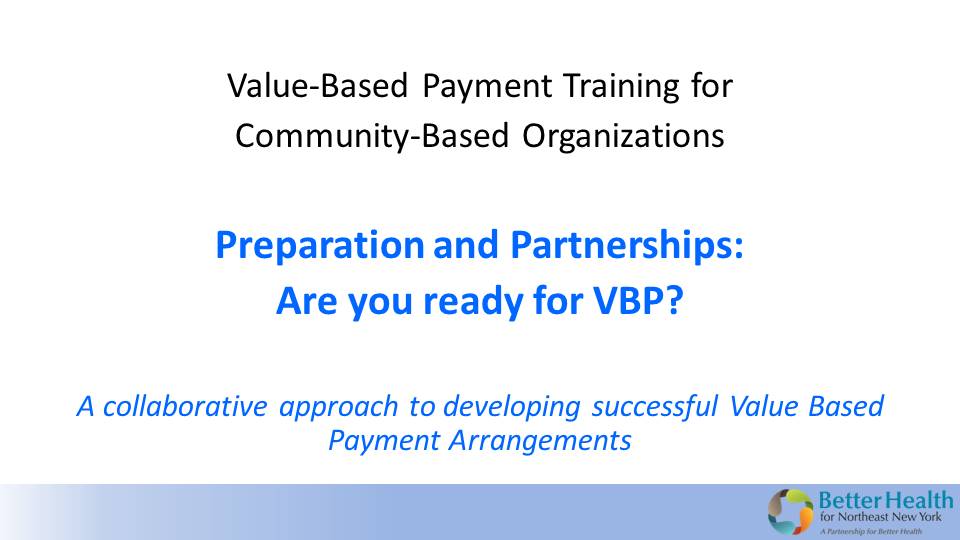 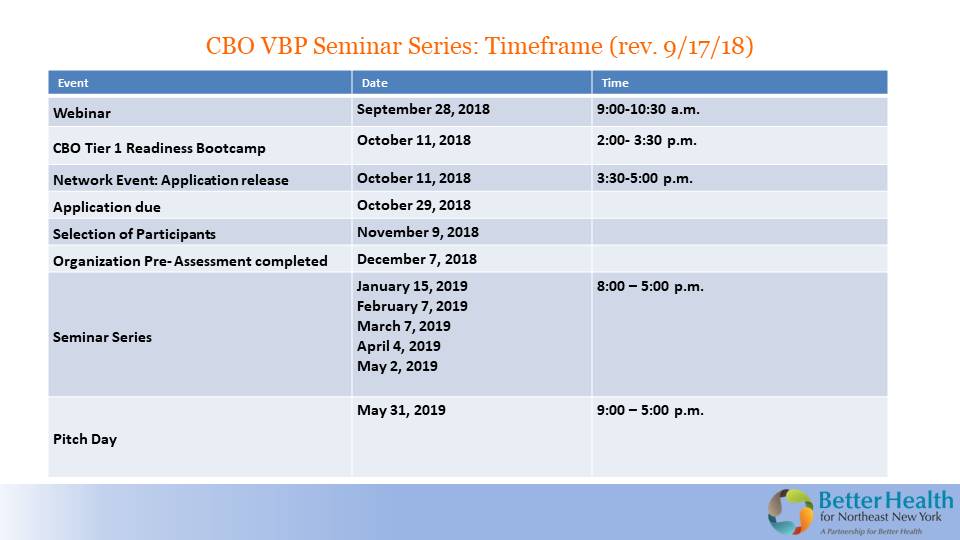 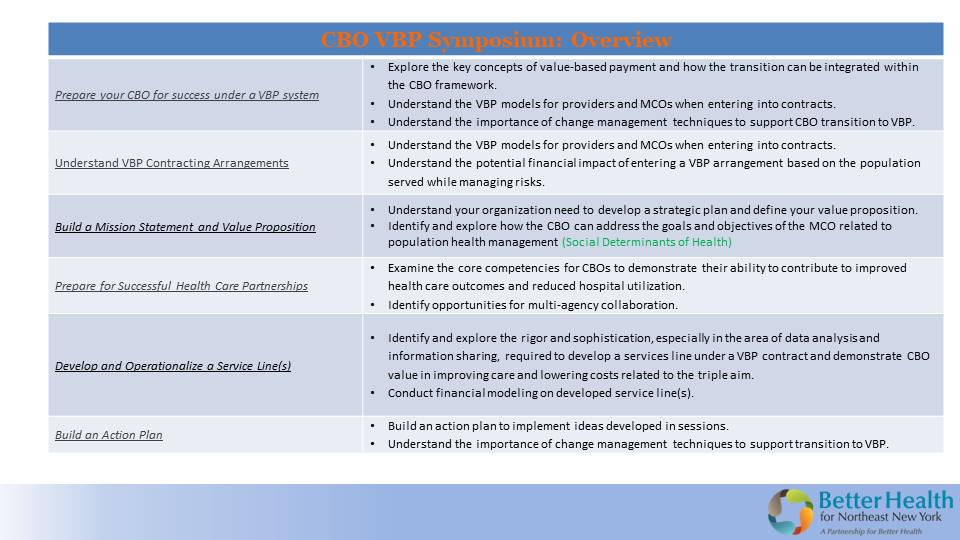 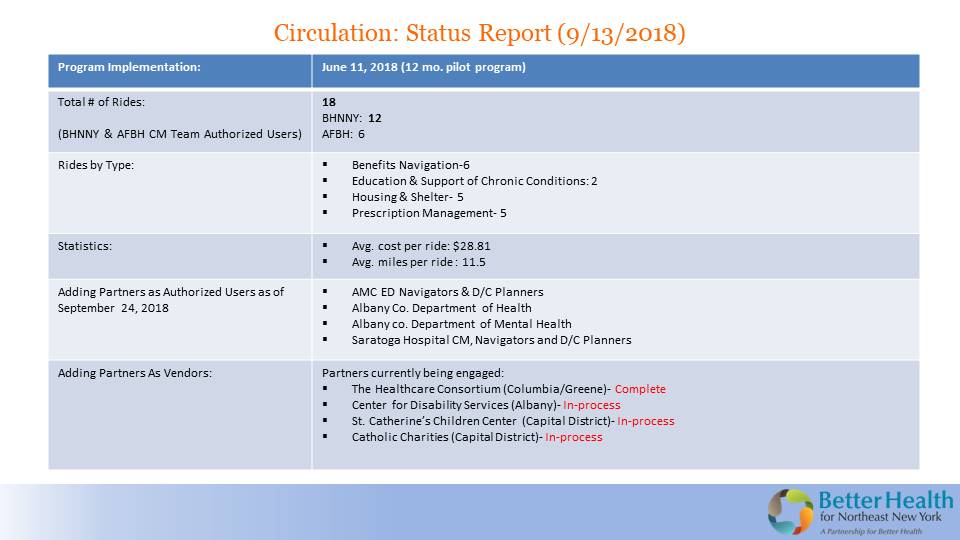 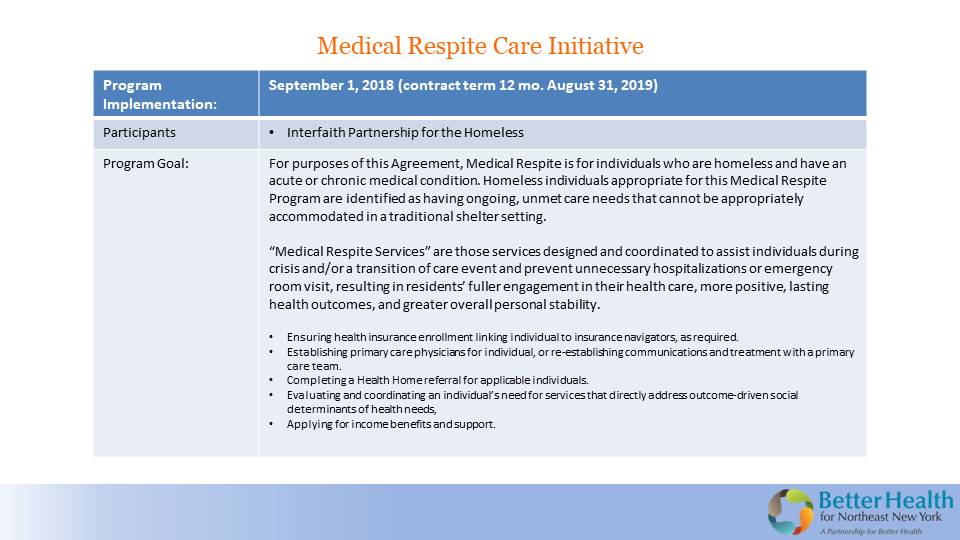 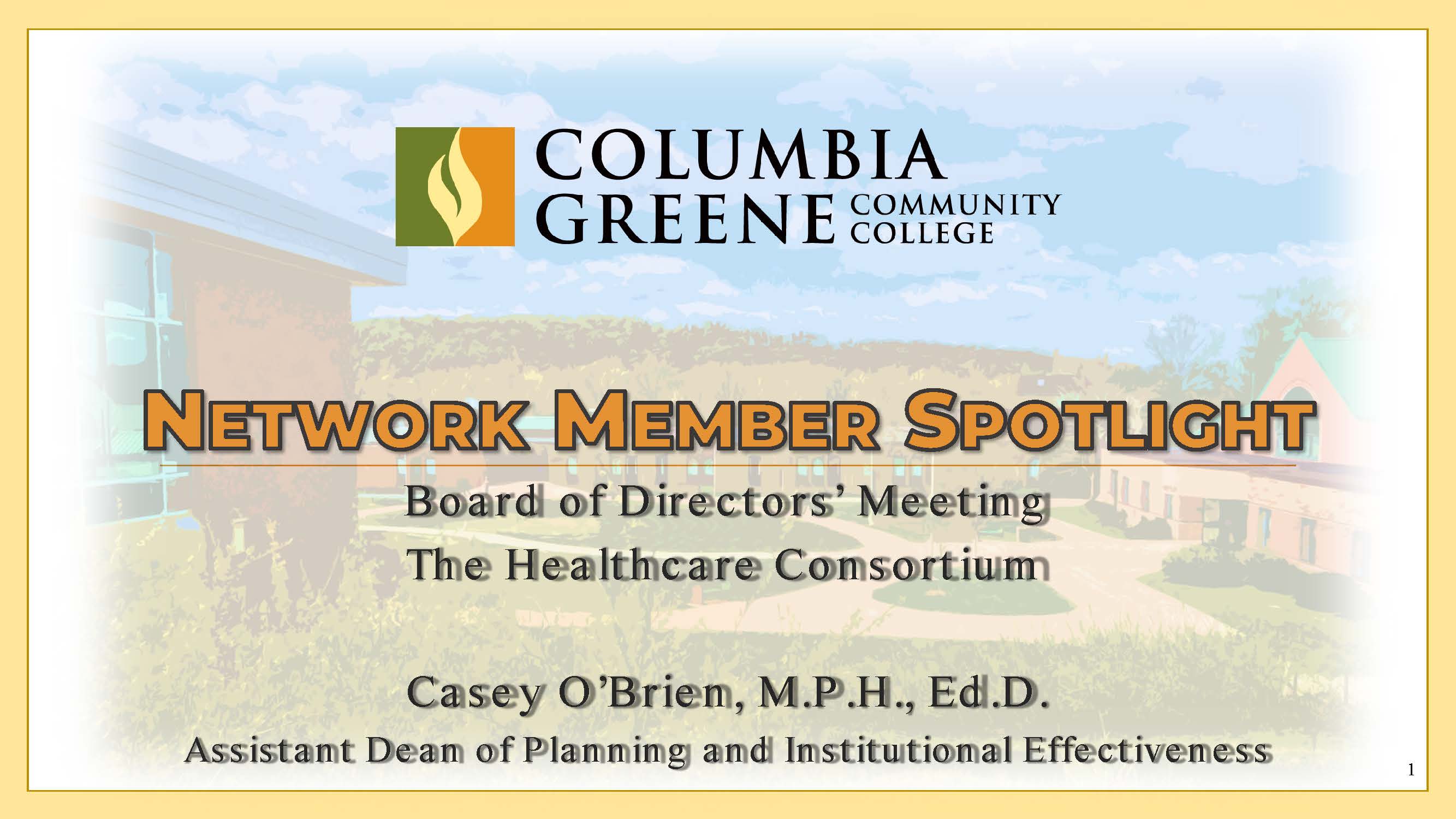 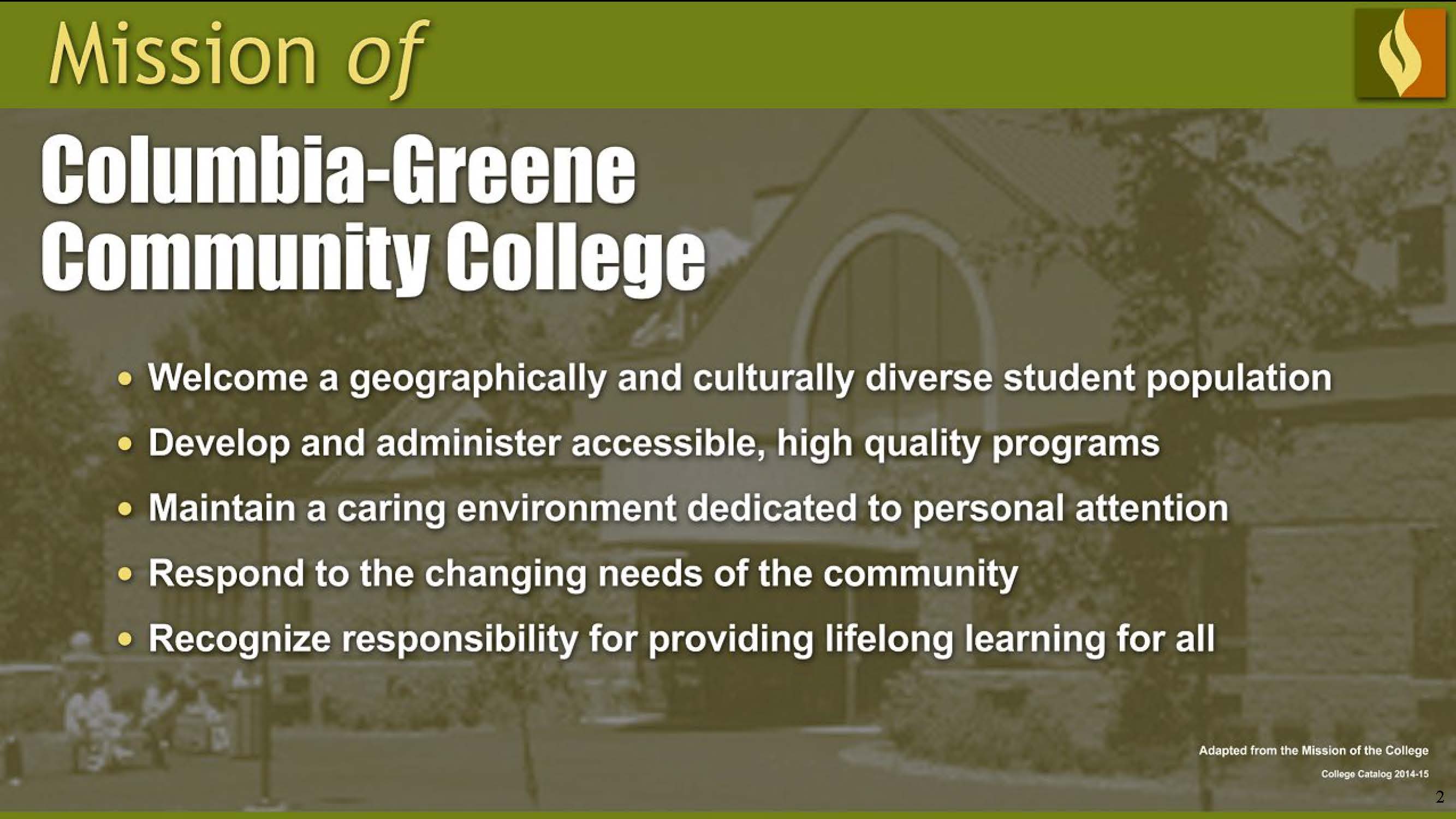 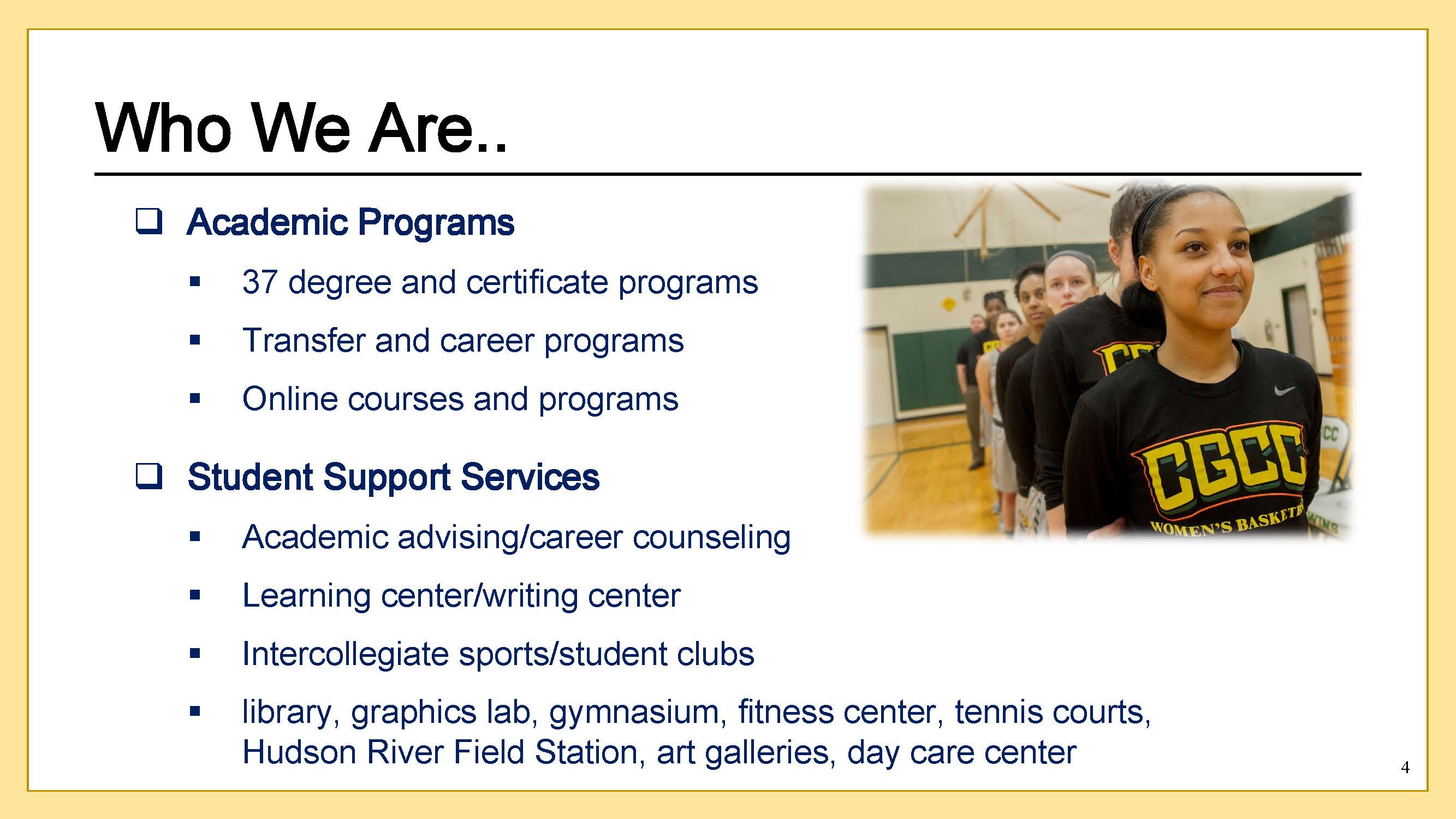 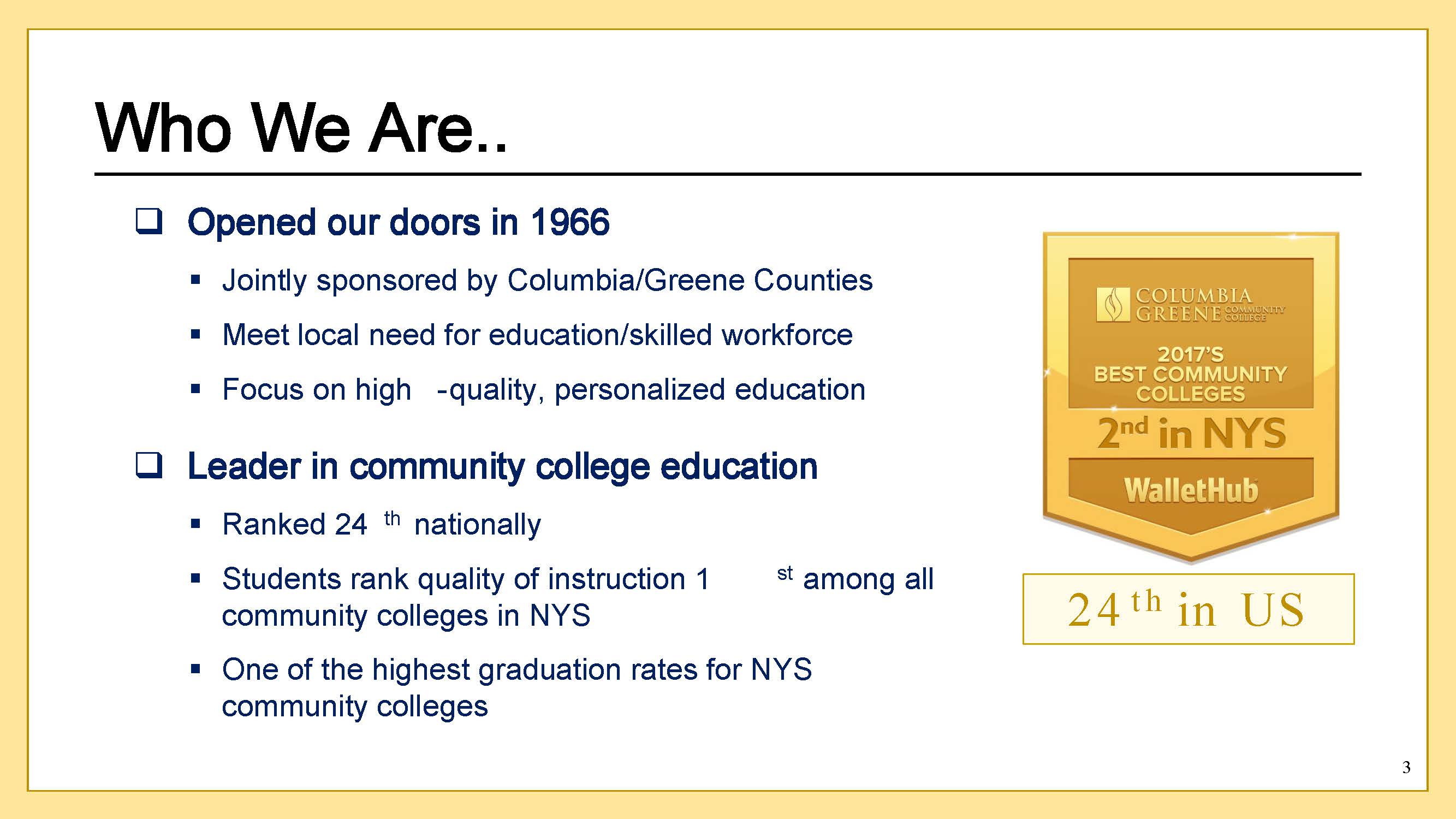 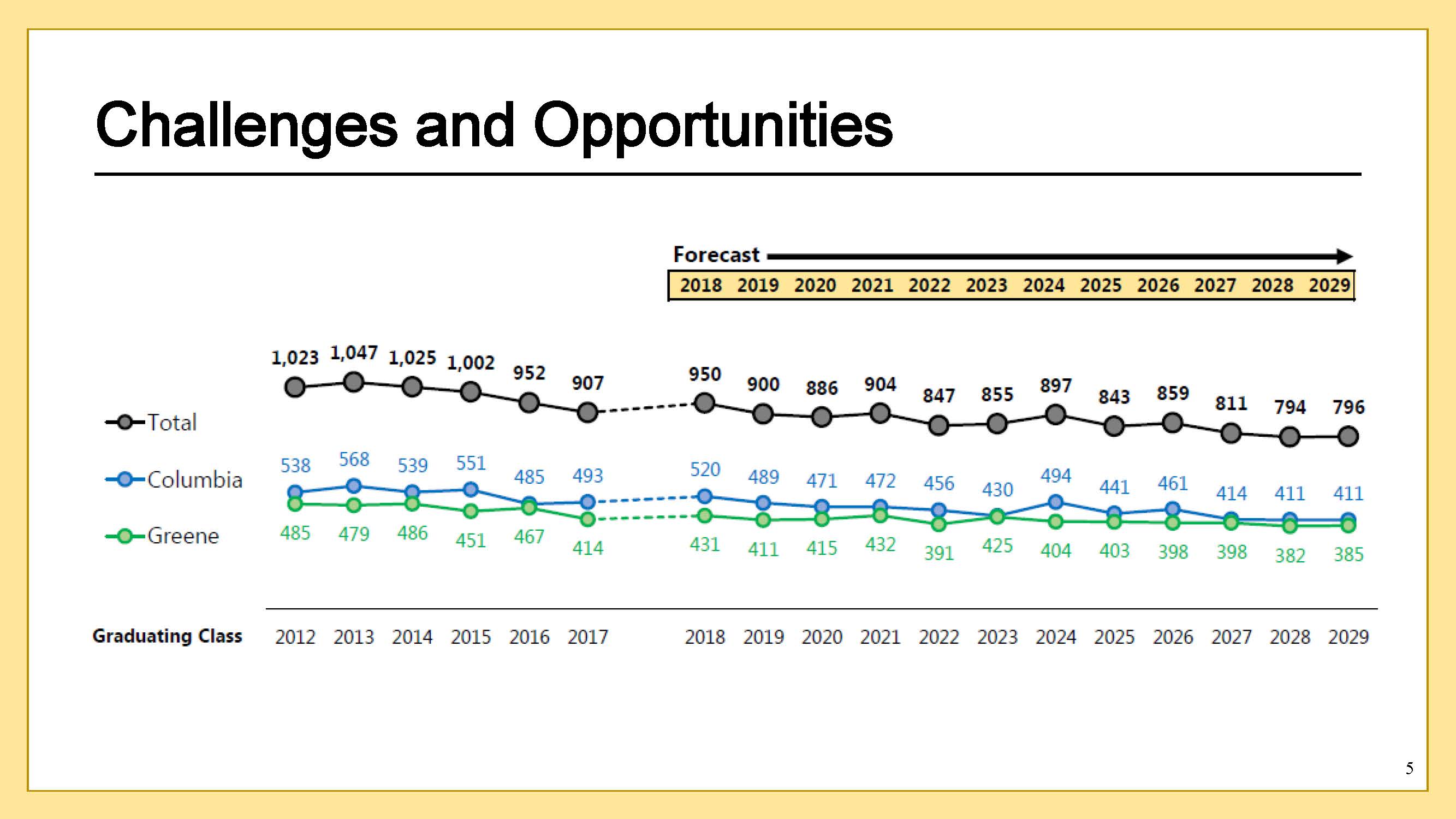 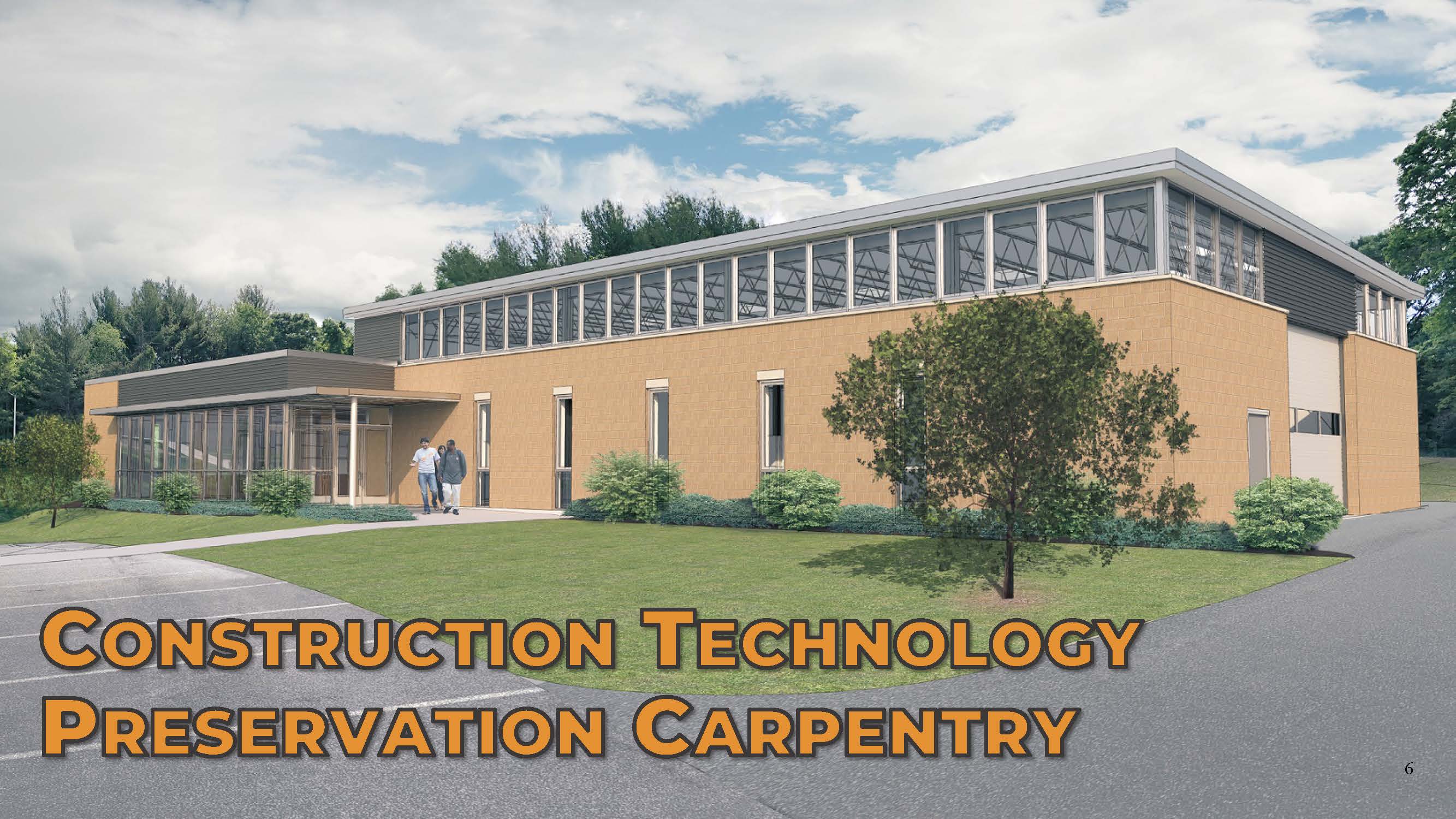 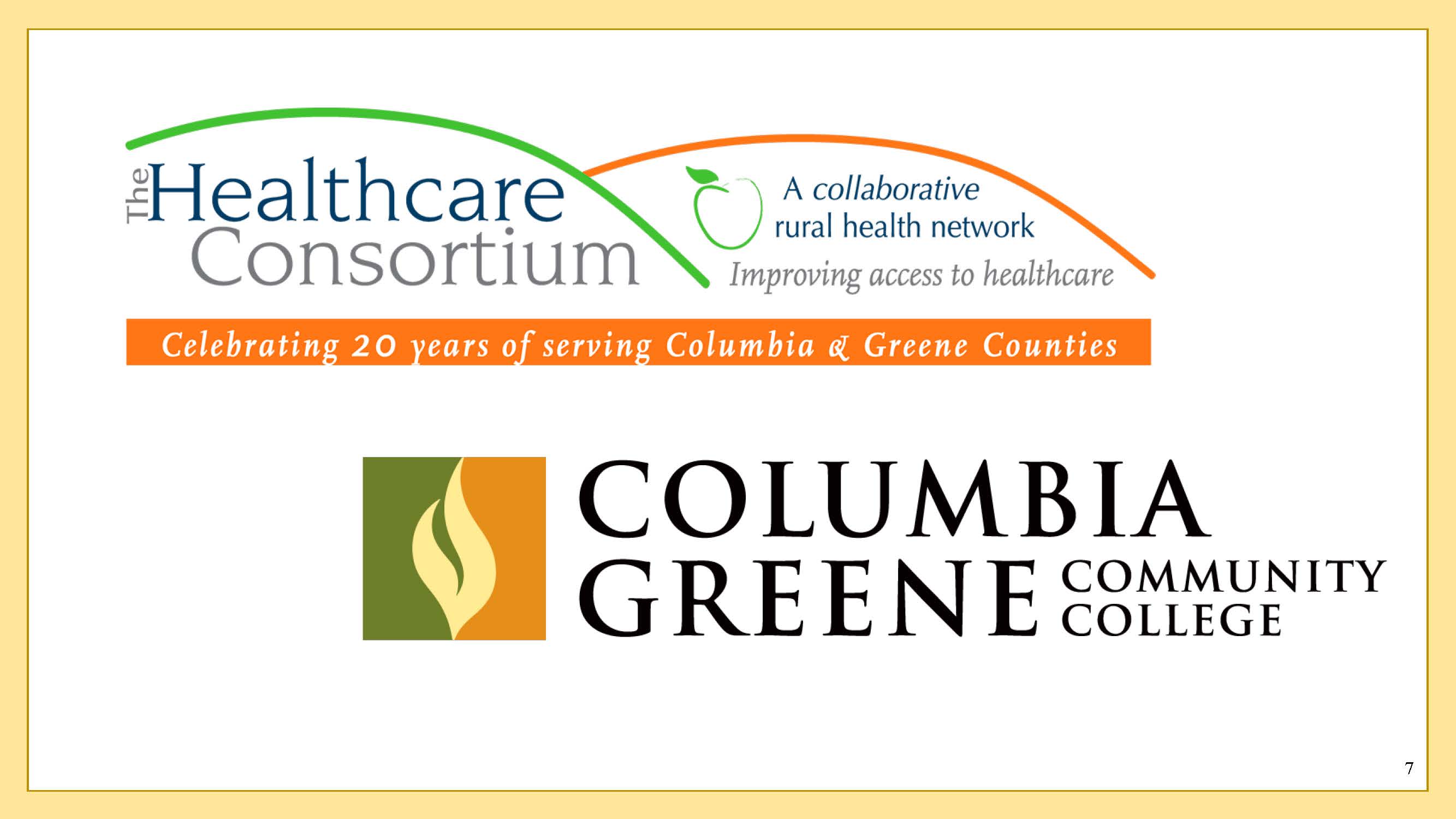 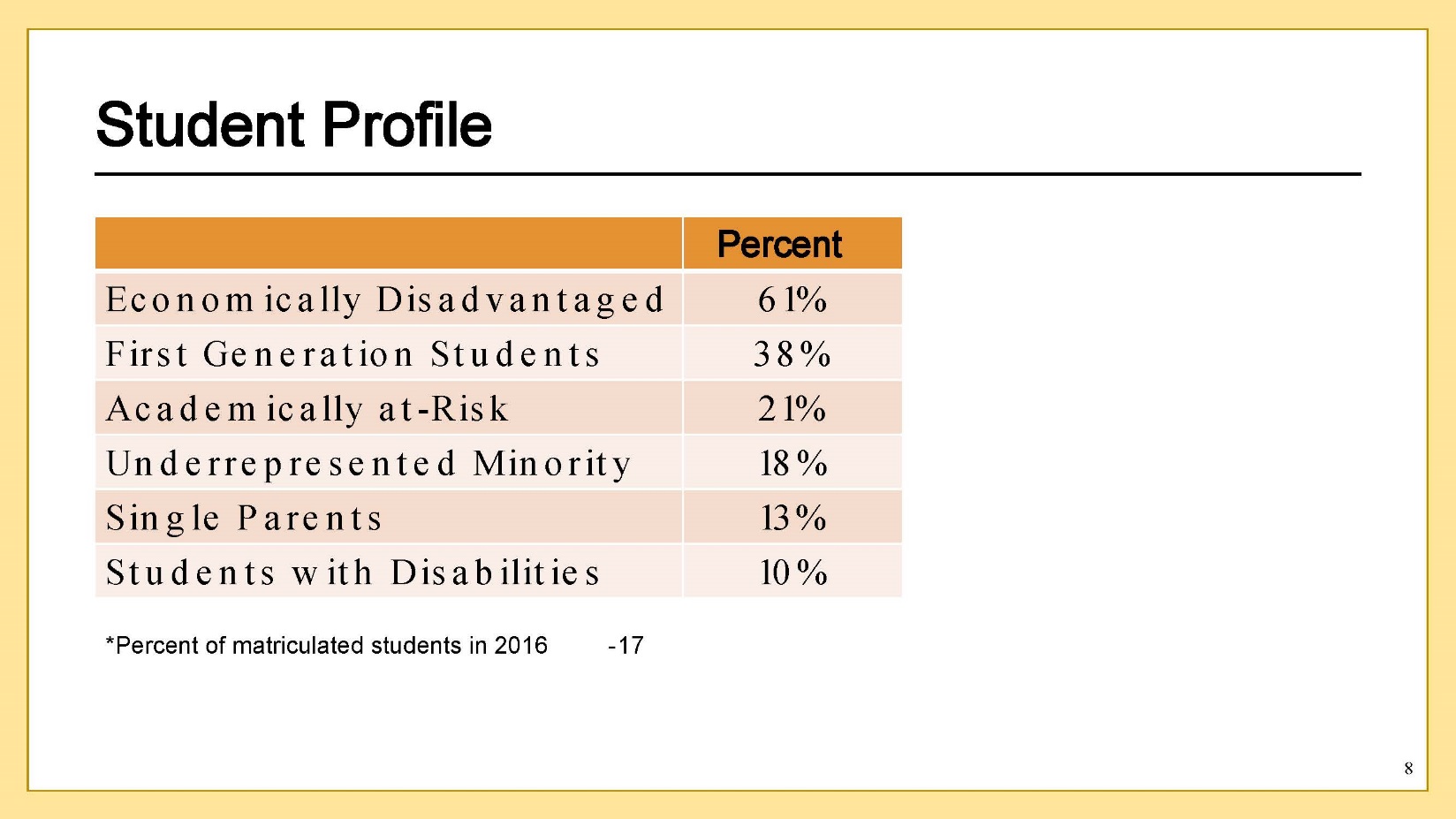 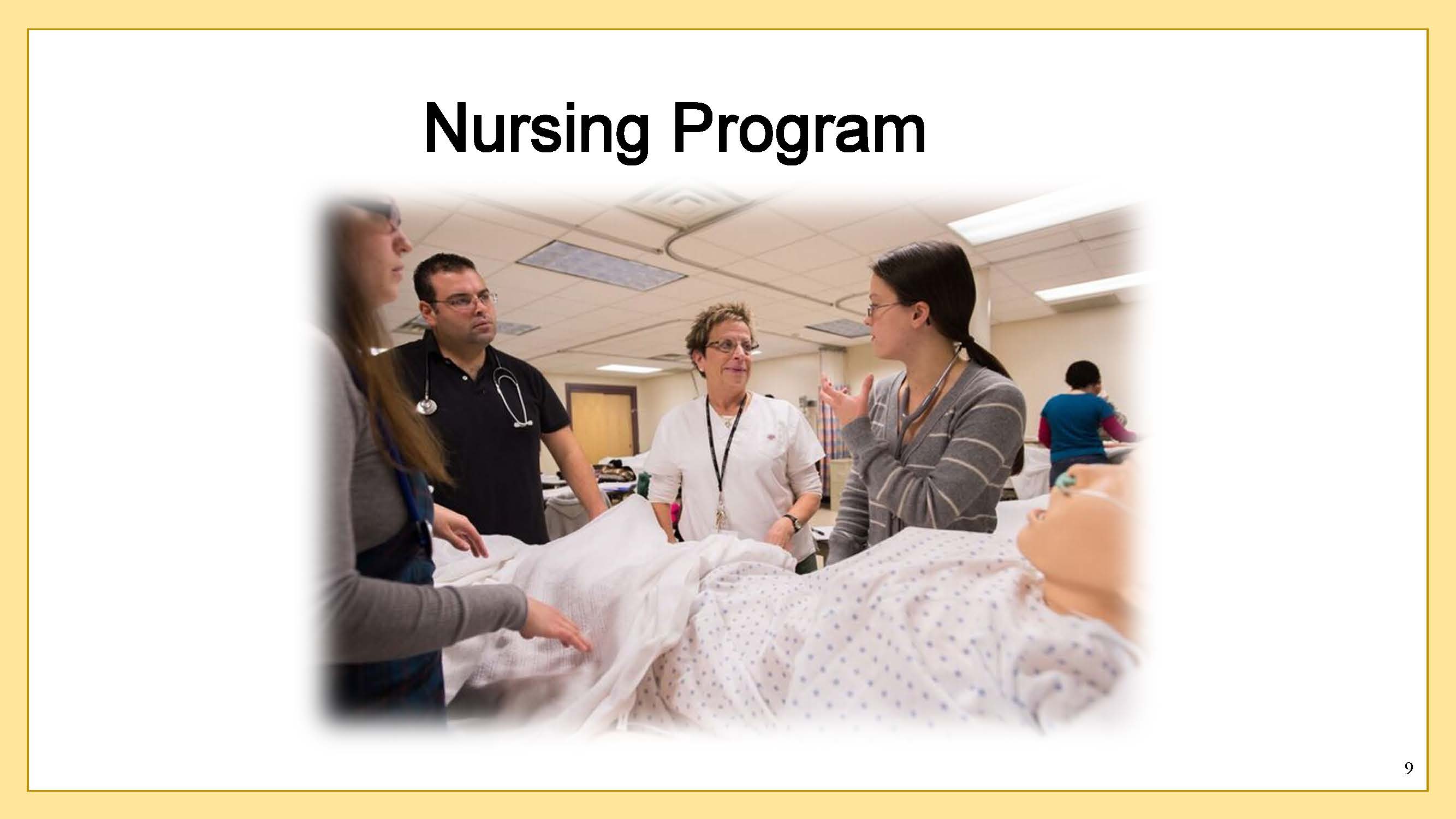 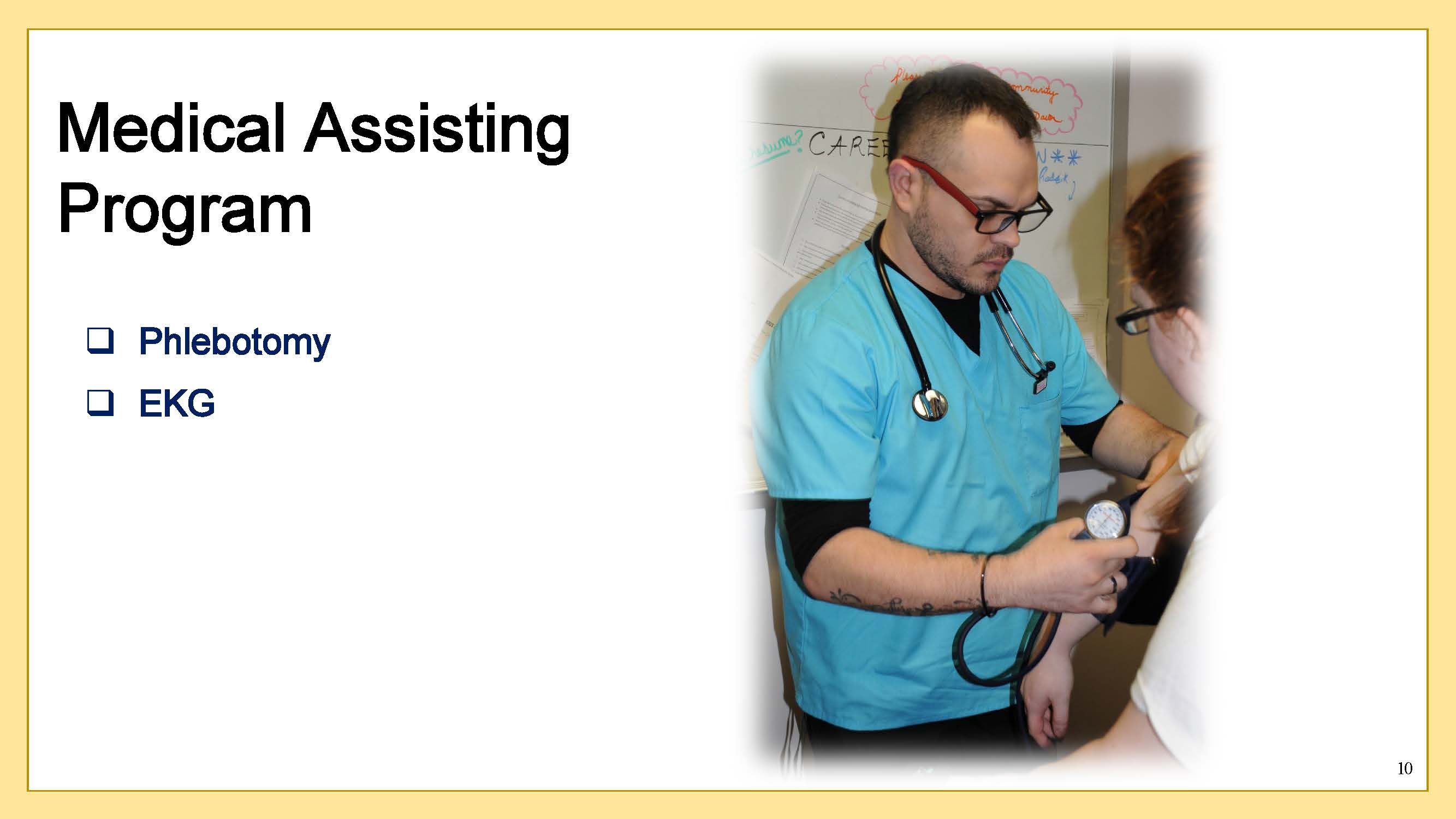 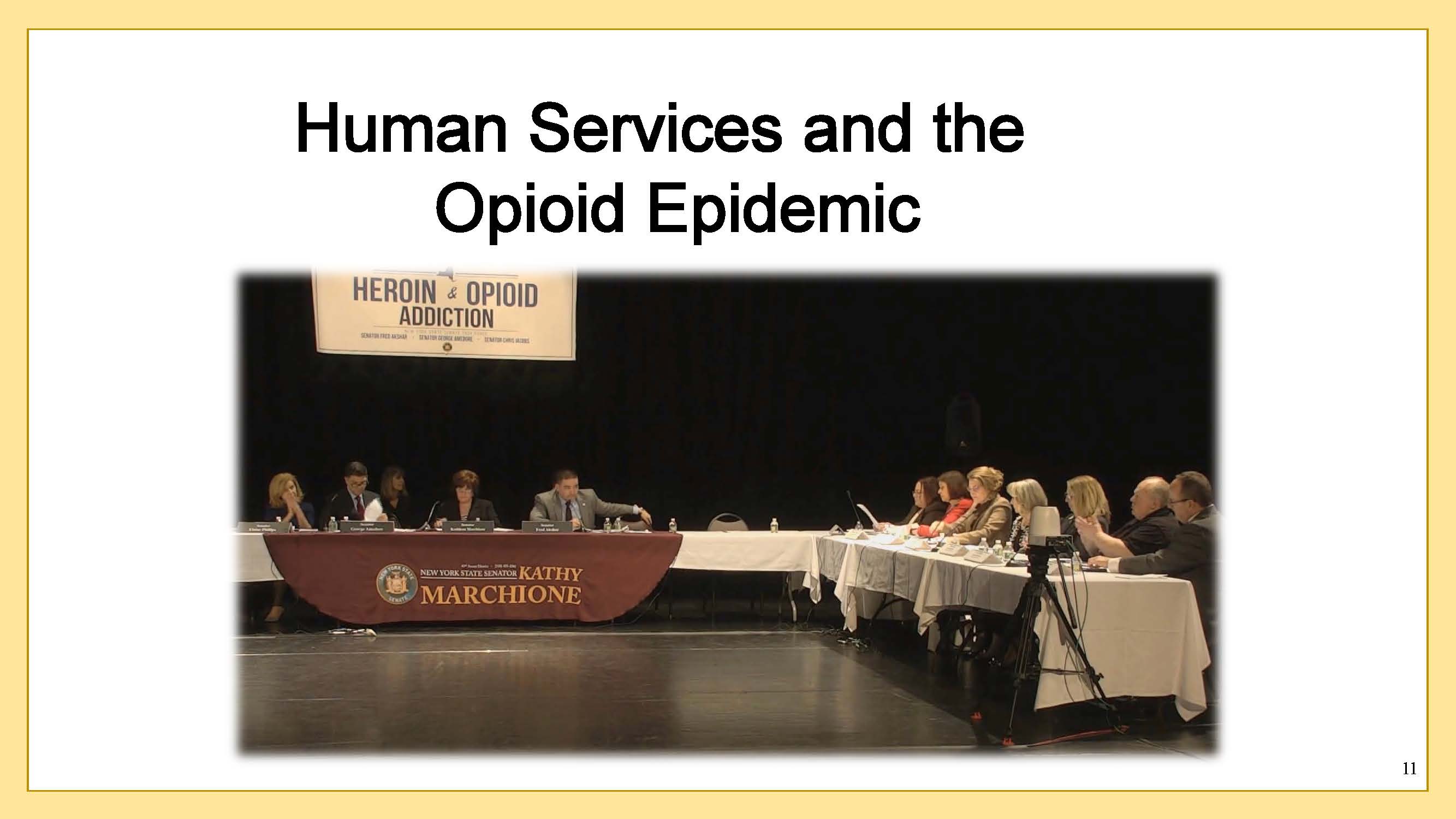 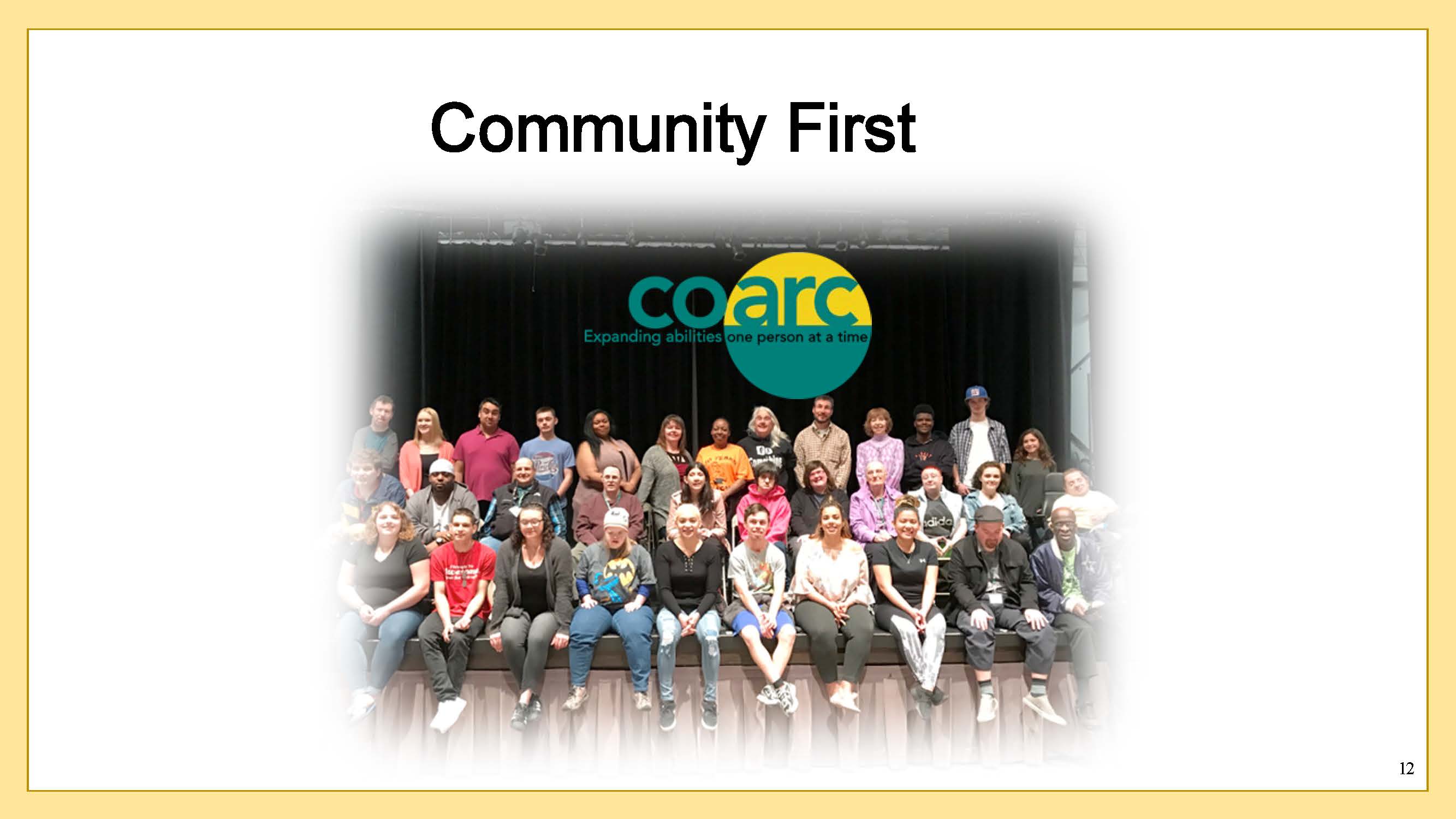 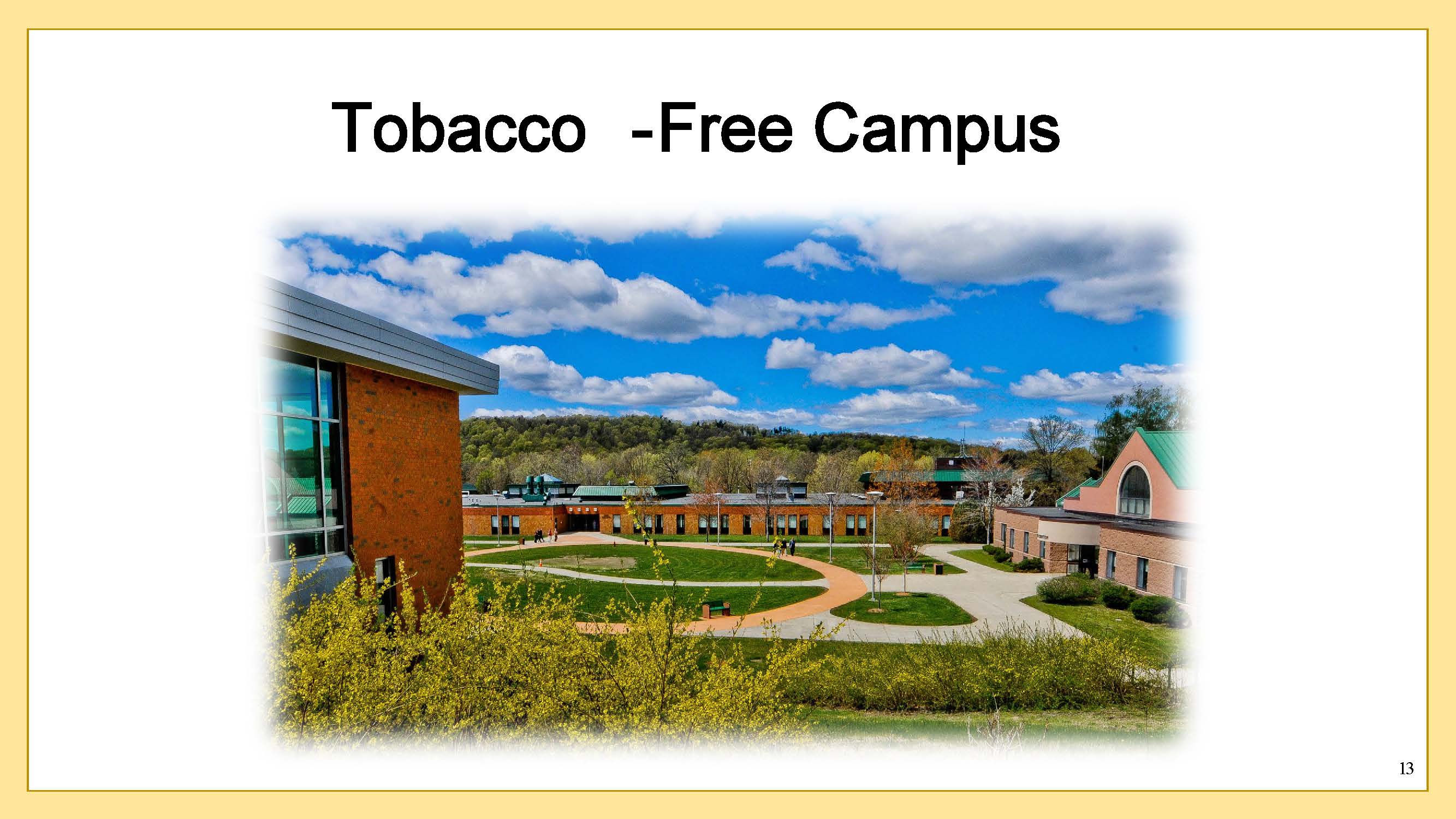 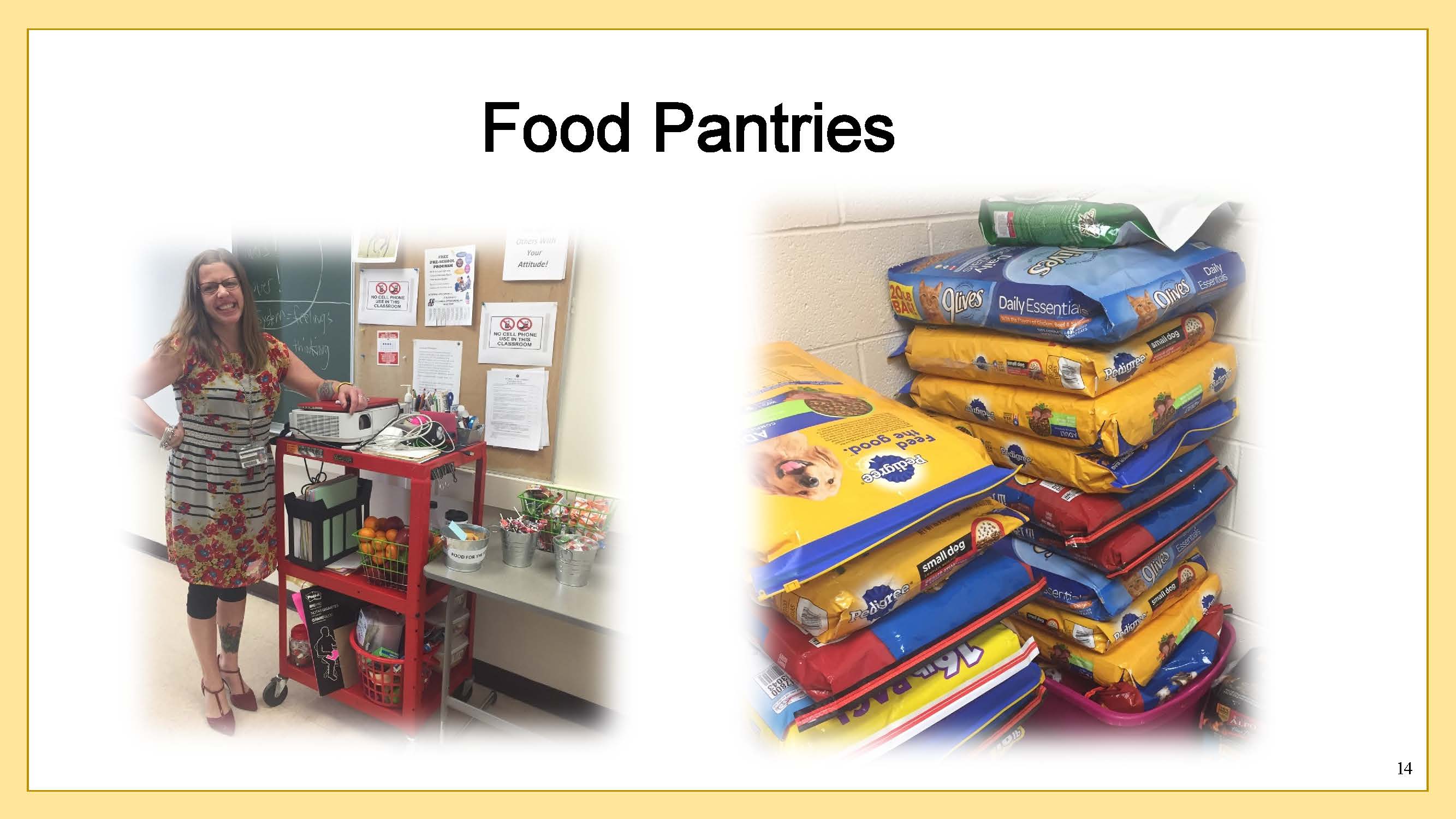 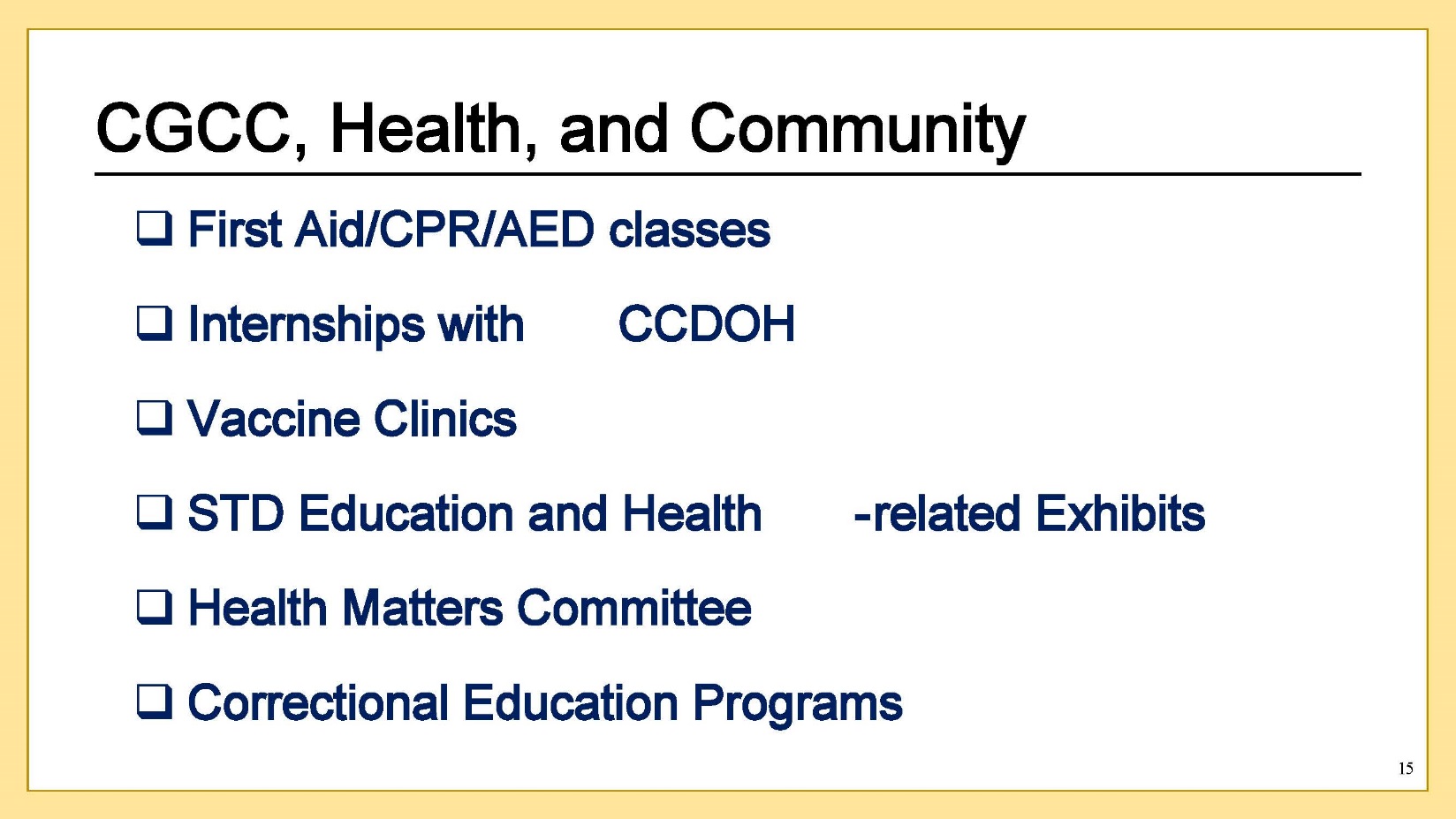 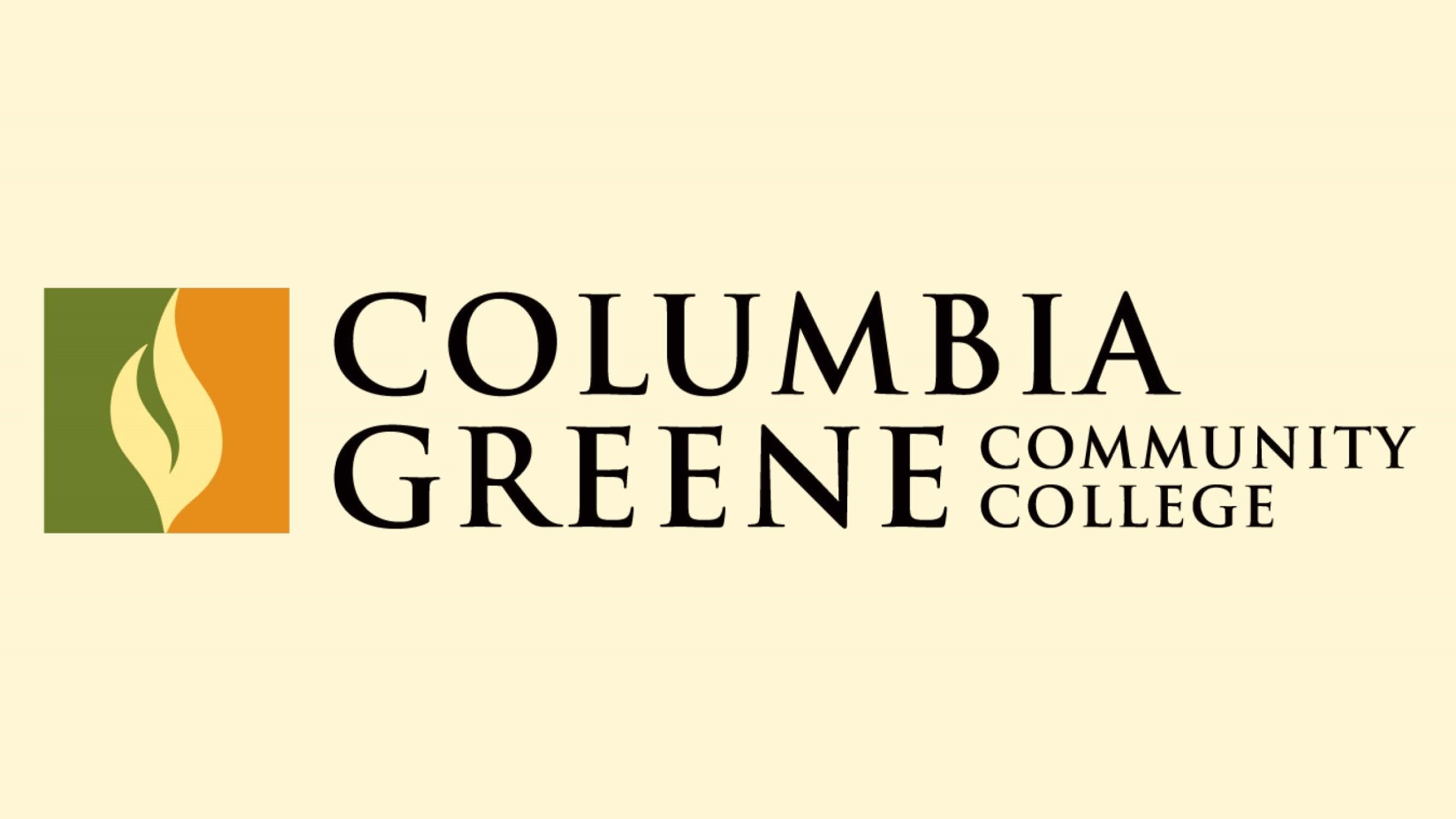 